Aanvraag van een vermindering van de onroerende voorheffing voor een huurderAanvraag van een vermindering van de onroerende voorheffing voor een huurderAanvraag van een vermindering van de onroerende voorheffing voor een huurderAanvraag van een vermindering van de onroerende voorheffing voor een huurderAanvraag van een vermindering van de onroerende voorheffing voor een huurderAanvraag van een vermindering van de onroerende voorheffing voor een huurderAanvraag van een vermindering van de onroerende voorheffing voor een huurderAanvraag van een vermindering van de onroerende voorheffing voor een huurderAanvraag van een vermindering van de onroerende voorheffing voor een huurderAanvraag van een vermindering van de onroerende voorheffing voor een huurderAanvraag van een vermindering van de onroerende voorheffing voor een huurderAanvraag van een vermindering van de onroerende voorheffing voor een huurderAanvraag van een vermindering van de onroerende voorheffing voor een huurderAanvraag van een vermindering van de onroerende voorheffing voor een huurderAanvraag van een vermindering van de onroerende voorheffing voor een huurderAanvraag van een vermindering van de onroerende voorheffing voor een huurderAanvraag van een vermindering van de onroerende voorheffing voor een huurderAanvraag van een vermindering van de onroerende voorheffing voor een huurderAanvraag van een vermindering van de onroerende voorheffing voor een huurderAanvraag van een vermindering van de onroerende voorheffing voor een huurderAanvraag van een vermindering van de onroerende voorheffing voor een huurderAanvraag van een vermindering van de onroerende voorheffing voor een huurderAanvraag van een vermindering van de onroerende voorheffing voor een huurderAanvraag van een vermindering van de onroerende voorheffing voor een huurderAanvraag van een vermindering van de onroerende voorheffing voor een huurderAanvraag van een vermindering van de onroerende voorheffing voor een huurderVFP2300-N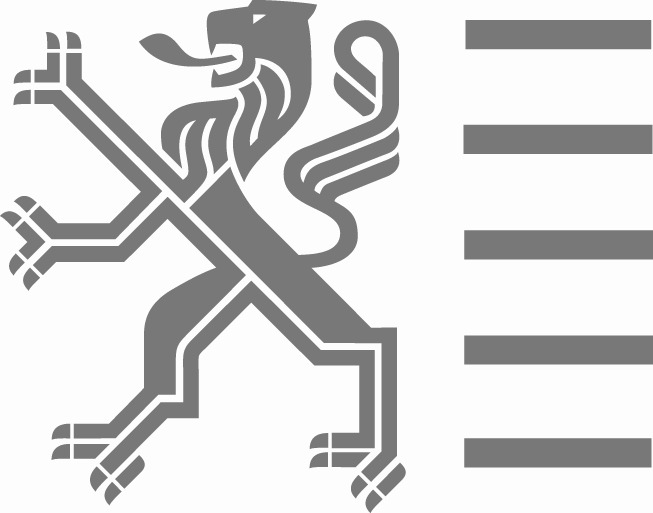 VFP2300-NVFP2300-NVFP2300-NVFP2300-NVFP2300-NAgentschap Vlaamse BelastingdienstOnroerende VoorheffingBauwensplaats 13, 9300 AALSTTel. elke werkdag van 9 tot 19 uur op 1700Fax 053 72 23 75http://belastingen.vlaanderen.beBezoektijd: elke werkdag van 9 tot 12 uur en van 13 tot 16 uurop donderdag van 9 tot 12 uur en van 13 tot 18 uurAgentschap Vlaamse BelastingdienstOnroerende VoorheffingBauwensplaats 13, 9300 AALSTTel. elke werkdag van 9 tot 19 uur op 1700Fax 053 72 23 75http://belastingen.vlaanderen.beBezoektijd: elke werkdag van 9 tot 12 uur en van 13 tot 16 uurop donderdag van 9 tot 12 uur en van 13 tot 18 uurAgentschap Vlaamse BelastingdienstOnroerende VoorheffingBauwensplaats 13, 9300 AALSTTel. elke werkdag van 9 tot 19 uur op 1700Fax 053 72 23 75http://belastingen.vlaanderen.beBezoektijd: elke werkdag van 9 tot 12 uur en van 13 tot 16 uurop donderdag van 9 tot 12 uur en van 13 tot 18 uurAgentschap Vlaamse BelastingdienstOnroerende VoorheffingBauwensplaats 13, 9300 AALSTTel. elke werkdag van 9 tot 19 uur op 1700Fax 053 72 23 75http://belastingen.vlaanderen.beBezoektijd: elke werkdag van 9 tot 12 uur en van 13 tot 16 uurop donderdag van 9 tot 12 uur en van 13 tot 18 uurAgentschap Vlaamse BelastingdienstOnroerende VoorheffingBauwensplaats 13, 9300 AALSTTel. elke werkdag van 9 tot 19 uur op 1700Fax 053 72 23 75http://belastingen.vlaanderen.beBezoektijd: elke werkdag van 9 tot 12 uur en van 13 tot 16 uurop donderdag van 9 tot 12 uur en van 13 tot 18 uurAgentschap Vlaamse BelastingdienstOnroerende VoorheffingBauwensplaats 13, 9300 AALSTTel. elke werkdag van 9 tot 19 uur op 1700Fax 053 72 23 75http://belastingen.vlaanderen.beBezoektijd: elke werkdag van 9 tot 12 uur en van 13 tot 16 uurop donderdag van 9 tot 12 uur en van 13 tot 18 uurAgentschap Vlaamse BelastingdienstOnroerende VoorheffingBauwensplaats 13, 9300 AALSTTel. elke werkdag van 9 tot 19 uur op 1700Fax 053 72 23 75http://belastingen.vlaanderen.beBezoektijd: elke werkdag van 9 tot 12 uur en van 13 tot 16 uurop donderdag van 9 tot 12 uur en van 13 tot 18 uurAgentschap Vlaamse BelastingdienstOnroerende VoorheffingBauwensplaats 13, 9300 AALSTTel. elke werkdag van 9 tot 19 uur op 1700Fax 053 72 23 75http://belastingen.vlaanderen.beBezoektijd: elke werkdag van 9 tot 12 uur en van 13 tot 16 uurop donderdag van 9 tot 12 uur en van 13 tot 18 uurAgentschap Vlaamse BelastingdienstOnroerende VoorheffingBauwensplaats 13, 9300 AALSTTel. elke werkdag van 9 tot 19 uur op 1700Fax 053 72 23 75http://belastingen.vlaanderen.beBezoektijd: elke werkdag van 9 tot 12 uur en van 13 tot 16 uurop donderdag van 9 tot 12 uur en van 13 tot 18 uurAgentschap Vlaamse BelastingdienstOnroerende VoorheffingBauwensplaats 13, 9300 AALSTTel. elke werkdag van 9 tot 19 uur op 1700Fax 053 72 23 75http://belastingen.vlaanderen.beBezoektijd: elke werkdag van 9 tot 12 uur en van 13 tot 16 uurop donderdag van 9 tot 12 uur en van 13 tot 18 uurAgentschap Vlaamse BelastingdienstOnroerende VoorheffingBauwensplaats 13, 9300 AALSTTel. elke werkdag van 9 tot 19 uur op 1700Fax 053 72 23 75http://belastingen.vlaanderen.beBezoektijd: elke werkdag van 9 tot 12 uur en van 13 tot 16 uurop donderdag van 9 tot 12 uur en van 13 tot 18 uurAgentschap Vlaamse BelastingdienstOnroerende VoorheffingBauwensplaats 13, 9300 AALSTTel. elke werkdag van 9 tot 19 uur op 1700Fax 053 72 23 75http://belastingen.vlaanderen.beBezoektijd: elke werkdag van 9 tot 12 uur en van 13 tot 16 uurop donderdag van 9 tot 12 uur en van 13 tot 18 uurAgentschap Vlaamse BelastingdienstOnroerende VoorheffingBauwensplaats 13, 9300 AALSTTel. elke werkdag van 9 tot 19 uur op 1700Fax 053 72 23 75http://belastingen.vlaanderen.beBezoektijd: elke werkdag van 9 tot 12 uur en van 13 tot 16 uurop donderdag van 9 tot 12 uur en van 13 tot 18 uurAgentschap Vlaamse BelastingdienstOnroerende VoorheffingBauwensplaats 13, 9300 AALSTTel. elke werkdag van 9 tot 19 uur op 1700Fax 053 72 23 75http://belastingen.vlaanderen.beBezoektijd: elke werkdag van 9 tot 12 uur en van 13 tot 16 uurop donderdag van 9 tot 12 uur en van 13 tot 18 uurAgentschap Vlaamse BelastingdienstOnroerende VoorheffingBauwensplaats 13, 9300 AALSTTel. elke werkdag van 9 tot 19 uur op 1700Fax 053 72 23 75http://belastingen.vlaanderen.beBezoektijd: elke werkdag van 9 tot 12 uur en van 13 tot 16 uurop donderdag van 9 tot 12 uur en van 13 tot 18 uurAgentschap Vlaamse BelastingdienstOnroerende VoorheffingBauwensplaats 13, 9300 AALSTTel. elke werkdag van 9 tot 19 uur op 1700Fax 053 72 23 75http://belastingen.vlaanderen.beBezoektijd: elke werkdag van 9 tot 12 uur en van 13 tot 16 uurop donderdag van 9 tot 12 uur en van 13 tot 18 uurAgentschap Vlaamse BelastingdienstOnroerende VoorheffingBauwensplaats 13, 9300 AALSTTel. elke werkdag van 9 tot 19 uur op 1700Fax 053 72 23 75http://belastingen.vlaanderen.beBezoektijd: elke werkdag van 9 tot 12 uur en van 13 tot 16 uurop donderdag van 9 tot 12 uur en van 13 tot 18 uurAgentschap Vlaamse BelastingdienstOnroerende VoorheffingBauwensplaats 13, 9300 AALSTTel. elke werkdag van 9 tot 19 uur op 1700Fax 053 72 23 75http://belastingen.vlaanderen.beBezoektijd: elke werkdag van 9 tot 12 uur en van 13 tot 16 uurop donderdag van 9 tot 12 uur en van 13 tot 18 uurAgentschap Vlaamse BelastingdienstOnroerende VoorheffingBauwensplaats 13, 9300 AALSTTel. elke werkdag van 9 tot 19 uur op 1700Fax 053 72 23 75http://belastingen.vlaanderen.beBezoektijd: elke werkdag van 9 tot 12 uur en van 13 tot 16 uurop donderdag van 9 tot 12 uur en van 13 tot 18 uurAgentschap Vlaamse BelastingdienstOnroerende VoorheffingBauwensplaats 13, 9300 AALSTTel. elke werkdag van 9 tot 19 uur op 1700Fax 053 72 23 75http://belastingen.vlaanderen.beBezoektijd: elke werkdag van 9 tot 12 uur en van 13 tot 16 uurop donderdag van 9 tot 12 uur en van 13 tot 18 uurAgentschap Vlaamse BelastingdienstOnroerende VoorheffingBauwensplaats 13, 9300 AALSTTel. elke werkdag van 9 tot 19 uur op 1700Fax 053 72 23 75http://belastingen.vlaanderen.beBezoektijd: elke werkdag van 9 tot 12 uur en van 13 tot 16 uurop donderdag van 9 tot 12 uur en van 13 tot 18 uurAgentschap Vlaamse BelastingdienstOnroerende VoorheffingBauwensplaats 13, 9300 AALSTTel. elke werkdag van 9 tot 19 uur op 1700Fax 053 72 23 75http://belastingen.vlaanderen.beBezoektijd: elke werkdag van 9 tot 12 uur en van 13 tot 16 uurop donderdag van 9 tot 12 uur en van 13 tot 18 uurAgentschap Vlaamse BelastingdienstOnroerende VoorheffingBauwensplaats 13, 9300 AALSTTel. elke werkdag van 9 tot 19 uur op 1700Fax 053 72 23 75http://belastingen.vlaanderen.beBezoektijd: elke werkdag van 9 tot 12 uur en van 13 tot 16 uurop donderdag van 9 tot 12 uur en van 13 tot 18 uurAgentschap Vlaamse BelastingdienstOnroerende VoorheffingBauwensplaats 13, 9300 AALSTTel. elke werkdag van 9 tot 19 uur op 1700Fax 053 72 23 75http://belastingen.vlaanderen.beBezoektijd: elke werkdag van 9 tot 12 uur en van 13 tot 16 uurop donderdag van 9 tot 12 uur en van 13 tot 18 uurAgentschap Vlaamse BelastingdienstOnroerende VoorheffingBauwensplaats 13, 9300 AALSTTel. elke werkdag van 9 tot 19 uur op 1700Fax 053 72 23 75http://belastingen.vlaanderen.beBezoektijd: elke werkdag van 9 tot 12 uur en van 13 tot 16 uurop donderdag van 9 tot 12 uur en van 13 tot 18 uurAgentschap Vlaamse BelastingdienstOnroerende VoorheffingBauwensplaats 13, 9300 AALSTTel. elke werkdag van 9 tot 19 uur op 1700Fax 053 72 23 75http://belastingen.vlaanderen.beBezoektijd: elke werkdag van 9 tot 12 uur en van 13 tot 16 uurop donderdag van 9 tot 12 uur en van 13 tot 18 uurIn te vullen door de 
behandelende afdelingontvangstdatumIn te vullen door de 
behandelende afdelingontvangstdatumIn te vullen door de 
behandelende afdelingontvangstdatumIn te vullen door de 
behandelende afdelingontvangstdatumIn te vullen door de 
behandelende afdelingontvangstdatumIn te vullen door de 
behandelende afdelingontvangstdatumAgentschap Vlaamse BelastingdienstOnroerende VoorheffingBauwensplaats 13, 9300 AALSTTel. elke werkdag van 9 tot 19 uur op 1700Fax 053 72 23 75http://belastingen.vlaanderen.beBezoektijd: elke werkdag van 9 tot 12 uur en van 13 tot 16 uurop donderdag van 9 tot 12 uur en van 13 tot 18 uurAgentschap Vlaamse BelastingdienstOnroerende VoorheffingBauwensplaats 13, 9300 AALSTTel. elke werkdag van 9 tot 19 uur op 1700Fax 053 72 23 75http://belastingen.vlaanderen.beBezoektijd: elke werkdag van 9 tot 12 uur en van 13 tot 16 uurop donderdag van 9 tot 12 uur en van 13 tot 18 uurAgentschap Vlaamse BelastingdienstOnroerende VoorheffingBauwensplaats 13, 9300 AALSTTel. elke werkdag van 9 tot 19 uur op 1700Fax 053 72 23 75http://belastingen.vlaanderen.beBezoektijd: elke werkdag van 9 tot 12 uur en van 13 tot 16 uurop donderdag van 9 tot 12 uur en van 13 tot 18 uurAgentschap Vlaamse BelastingdienstOnroerende VoorheffingBauwensplaats 13, 9300 AALSTTel. elke werkdag van 9 tot 19 uur op 1700Fax 053 72 23 75http://belastingen.vlaanderen.beBezoektijd: elke werkdag van 9 tot 12 uur en van 13 tot 16 uurop donderdag van 9 tot 12 uur en van 13 tot 18 uurAgentschap Vlaamse BelastingdienstOnroerende VoorheffingBauwensplaats 13, 9300 AALSTTel. elke werkdag van 9 tot 19 uur op 1700Fax 053 72 23 75http://belastingen.vlaanderen.beBezoektijd: elke werkdag van 9 tot 12 uur en van 13 tot 16 uurop donderdag van 9 tot 12 uur en van 13 tot 18 uurAgentschap Vlaamse BelastingdienstOnroerende VoorheffingBauwensplaats 13, 9300 AALSTTel. elke werkdag van 9 tot 19 uur op 1700Fax 053 72 23 75http://belastingen.vlaanderen.beBezoektijd: elke werkdag van 9 tot 12 uur en van 13 tot 16 uurop donderdag van 9 tot 12 uur en van 13 tot 18 uurAgentschap Vlaamse BelastingdienstOnroerende VoorheffingBauwensplaats 13, 9300 AALSTTel. elke werkdag van 9 tot 19 uur op 1700Fax 053 72 23 75http://belastingen.vlaanderen.beBezoektijd: elke werkdag van 9 tot 12 uur en van 13 tot 16 uurop donderdag van 9 tot 12 uur en van 13 tot 18 uurAgentschap Vlaamse BelastingdienstOnroerende VoorheffingBauwensplaats 13, 9300 AALSTTel. elke werkdag van 9 tot 19 uur op 1700Fax 053 72 23 75http://belastingen.vlaanderen.beBezoektijd: elke werkdag van 9 tot 12 uur en van 13 tot 16 uurop donderdag van 9 tot 12 uur en van 13 tot 18 uurAgentschap Vlaamse BelastingdienstOnroerende VoorheffingBauwensplaats 13, 9300 AALSTTel. elke werkdag van 9 tot 19 uur op 1700Fax 053 72 23 75http://belastingen.vlaanderen.beBezoektijd: elke werkdag van 9 tot 12 uur en van 13 tot 16 uurop donderdag van 9 tot 12 uur en van 13 tot 18 uurAgentschap Vlaamse BelastingdienstOnroerende VoorheffingBauwensplaats 13, 9300 AALSTTel. elke werkdag van 9 tot 19 uur op 1700Fax 053 72 23 75http://belastingen.vlaanderen.beBezoektijd: elke werkdag van 9 tot 12 uur en van 13 tot 16 uurop donderdag van 9 tot 12 uur en van 13 tot 18 uurAgentschap Vlaamse BelastingdienstOnroerende VoorheffingBauwensplaats 13, 9300 AALSTTel. elke werkdag van 9 tot 19 uur op 1700Fax 053 72 23 75http://belastingen.vlaanderen.beBezoektijd: elke werkdag van 9 tot 12 uur en van 13 tot 16 uurop donderdag van 9 tot 12 uur en van 13 tot 18 uurAgentschap Vlaamse BelastingdienstOnroerende VoorheffingBauwensplaats 13, 9300 AALSTTel. elke werkdag van 9 tot 19 uur op 1700Fax 053 72 23 75http://belastingen.vlaanderen.beBezoektijd: elke werkdag van 9 tot 12 uur en van 13 tot 16 uurop donderdag van 9 tot 12 uur en van 13 tot 18 uurAgentschap Vlaamse BelastingdienstOnroerende VoorheffingBauwensplaats 13, 9300 AALSTTel. elke werkdag van 9 tot 19 uur op 1700Fax 053 72 23 75http://belastingen.vlaanderen.beBezoektijd: elke werkdag van 9 tot 12 uur en van 13 tot 16 uurop donderdag van 9 tot 12 uur en van 13 tot 18 uurAgentschap Vlaamse BelastingdienstOnroerende VoorheffingBauwensplaats 13, 9300 AALSTTel. elke werkdag van 9 tot 19 uur op 1700Fax 053 72 23 75http://belastingen.vlaanderen.beBezoektijd: elke werkdag van 9 tot 12 uur en van 13 tot 16 uurop donderdag van 9 tot 12 uur en van 13 tot 18 uurAgentschap Vlaamse BelastingdienstOnroerende VoorheffingBauwensplaats 13, 9300 AALSTTel. elke werkdag van 9 tot 19 uur op 1700Fax 053 72 23 75http://belastingen.vlaanderen.beBezoektijd: elke werkdag van 9 tot 12 uur en van 13 tot 16 uurop donderdag van 9 tot 12 uur en van 13 tot 18 uurAgentschap Vlaamse BelastingdienstOnroerende VoorheffingBauwensplaats 13, 9300 AALSTTel. elke werkdag van 9 tot 19 uur op 1700Fax 053 72 23 75http://belastingen.vlaanderen.beBezoektijd: elke werkdag van 9 tot 12 uur en van 13 tot 16 uurop donderdag van 9 tot 12 uur en van 13 tot 18 uurAgentschap Vlaamse BelastingdienstOnroerende VoorheffingBauwensplaats 13, 9300 AALSTTel. elke werkdag van 9 tot 19 uur op 1700Fax 053 72 23 75http://belastingen.vlaanderen.beBezoektijd: elke werkdag van 9 tot 12 uur en van 13 tot 16 uurop donderdag van 9 tot 12 uur en van 13 tot 18 uurAgentschap Vlaamse BelastingdienstOnroerende VoorheffingBauwensplaats 13, 9300 AALSTTel. elke werkdag van 9 tot 19 uur op 1700Fax 053 72 23 75http://belastingen.vlaanderen.beBezoektijd: elke werkdag van 9 tot 12 uur en van 13 tot 16 uurop donderdag van 9 tot 12 uur en van 13 tot 18 uurAgentschap Vlaamse BelastingdienstOnroerende VoorheffingBauwensplaats 13, 9300 AALSTTel. elke werkdag van 9 tot 19 uur op 1700Fax 053 72 23 75http://belastingen.vlaanderen.beBezoektijd: elke werkdag van 9 tot 12 uur en van 13 tot 16 uurop donderdag van 9 tot 12 uur en van 13 tot 18 uurAgentschap Vlaamse BelastingdienstOnroerende VoorheffingBauwensplaats 13, 9300 AALSTTel. elke werkdag van 9 tot 19 uur op 1700Fax 053 72 23 75http://belastingen.vlaanderen.beBezoektijd: elke werkdag van 9 tot 12 uur en van 13 tot 16 uurop donderdag van 9 tot 12 uur en van 13 tot 18 uurAgentschap Vlaamse BelastingdienstOnroerende VoorheffingBauwensplaats 13, 9300 AALSTTel. elke werkdag van 9 tot 19 uur op 1700Fax 053 72 23 75http://belastingen.vlaanderen.beBezoektijd: elke werkdag van 9 tot 12 uur en van 13 tot 16 uurop donderdag van 9 tot 12 uur en van 13 tot 18 uurAgentschap Vlaamse BelastingdienstOnroerende VoorheffingBauwensplaats 13, 9300 AALSTTel. elke werkdag van 9 tot 19 uur op 1700Fax 053 72 23 75http://belastingen.vlaanderen.beBezoektijd: elke werkdag van 9 tot 12 uur en van 13 tot 16 uurop donderdag van 9 tot 12 uur en van 13 tot 18 uurAgentschap Vlaamse BelastingdienstOnroerende VoorheffingBauwensplaats 13, 9300 AALSTTel. elke werkdag van 9 tot 19 uur op 1700Fax 053 72 23 75http://belastingen.vlaanderen.beBezoektijd: elke werkdag van 9 tot 12 uur en van 13 tot 16 uurop donderdag van 9 tot 12 uur en van 13 tot 18 uurAgentschap Vlaamse BelastingdienstOnroerende VoorheffingBauwensplaats 13, 9300 AALSTTel. elke werkdag van 9 tot 19 uur op 1700Fax 053 72 23 75http://belastingen.vlaanderen.beBezoektijd: elke werkdag van 9 tot 12 uur en van 13 tot 16 uurop donderdag van 9 tot 12 uur en van 13 tot 18 uurAgentschap Vlaamse BelastingdienstOnroerende VoorheffingBauwensplaats 13, 9300 AALSTTel. elke werkdag van 9 tot 19 uur op 1700Fax 053 72 23 75http://belastingen.vlaanderen.beBezoektijd: elke werkdag van 9 tot 12 uur en van 13 tot 16 uurop donderdag van 9 tot 12 uur en van 13 tot 18 uurAgentschap Vlaamse BelastingdienstOnroerende VoorheffingBauwensplaats 13, 9300 AALSTTel. elke werkdag van 9 tot 19 uur op 1700Fax 053 72 23 75http://belastingen.vlaanderen.beBezoektijd: elke werkdag van 9 tot 12 uur en van 13 tot 16 uurop donderdag van 9 tot 12 uur en van 13 tot 18 uurAgentschap Vlaamse BelastingdienstOnroerende VoorheffingBauwensplaats 13, 9300 AALSTTel. elke werkdag van 9 tot 19 uur op 1700Fax 053 72 23 75http://belastingen.vlaanderen.beBezoektijd: elke werkdag van 9 tot 12 uur en van 13 tot 16 uurop donderdag van 9 tot 12 uur en van 13 tot 18 uurAgentschap Vlaamse BelastingdienstOnroerende VoorheffingBauwensplaats 13, 9300 AALSTTel. elke werkdag van 9 tot 19 uur op 1700Fax 053 72 23 75http://belastingen.vlaanderen.beBezoektijd: elke werkdag van 9 tot 12 uur en van 13 tot 16 uurop donderdag van 9 tot 12 uur en van 13 tot 18 uurAgentschap Vlaamse BelastingdienstOnroerende VoorheffingBauwensplaats 13, 9300 AALSTTel. elke werkdag van 9 tot 19 uur op 1700Fax 053 72 23 75http://belastingen.vlaanderen.beBezoektijd: elke werkdag van 9 tot 12 uur en van 13 tot 16 uurop donderdag van 9 tot 12 uur en van 13 tot 18 uurAgentschap Vlaamse BelastingdienstOnroerende VoorheffingBauwensplaats 13, 9300 AALSTTel. elke werkdag van 9 tot 19 uur op 1700Fax 053 72 23 75http://belastingen.vlaanderen.beBezoektijd: elke werkdag van 9 tot 12 uur en van 13 tot 16 uurop donderdag van 9 tot 12 uur en van 13 tot 18 uurAgentschap Vlaamse BelastingdienstOnroerende VoorheffingBauwensplaats 13, 9300 AALSTTel. elke werkdag van 9 tot 19 uur op 1700Fax 053 72 23 75http://belastingen.vlaanderen.beBezoektijd: elke werkdag van 9 tot 12 uur en van 13 tot 16 uurop donderdag van 9 tot 12 uur en van 13 tot 18 uurAgentschap Vlaamse BelastingdienstOnroerende VoorheffingBauwensplaats 13, 9300 AALSTTel. elke werkdag van 9 tot 19 uur op 1700Fax 053 72 23 75http://belastingen.vlaanderen.beBezoektijd: elke werkdag van 9 tot 12 uur en van 13 tot 16 uurop donderdag van 9 tot 12 uur en van 13 tot 18 uurAgentschap Vlaamse BelastingdienstOnroerende VoorheffingBauwensplaats 13, 9300 AALSTTel. elke werkdag van 9 tot 19 uur op 1700Fax 053 72 23 75http://belastingen.vlaanderen.beBezoektijd: elke werkdag van 9 tot 12 uur en van 13 tot 16 uurop donderdag van 9 tot 12 uur en van 13 tot 18 uurAgentschap Vlaamse BelastingdienstOnroerende VoorheffingBauwensplaats 13, 9300 AALSTTel. elke werkdag van 9 tot 19 uur op 1700Fax 053 72 23 75http://belastingen.vlaanderen.beBezoektijd: elke werkdag van 9 tot 12 uur en van 13 tot 16 uurop donderdag van 9 tot 12 uur en van 13 tot 18 uurAgentschap Vlaamse BelastingdienstOnroerende VoorheffingBauwensplaats 13, 9300 AALSTTel. elke werkdag van 9 tot 19 uur op 1700Fax 053 72 23 75http://belastingen.vlaanderen.beBezoektijd: elke werkdag van 9 tot 12 uur en van 13 tot 16 uurop donderdag van 9 tot 12 uur en van 13 tot 18 uurAgentschap Vlaamse BelastingdienstOnroerende VoorheffingBauwensplaats 13, 9300 AALSTTel. elke werkdag van 9 tot 19 uur op 1700Fax 053 72 23 75http://belastingen.vlaanderen.beBezoektijd: elke werkdag van 9 tot 12 uur en van 13 tot 16 uurop donderdag van 9 tot 12 uur en van 13 tot 18 uurAgentschap Vlaamse BelastingdienstOnroerende VoorheffingBauwensplaats 13, 9300 AALSTTel. elke werkdag van 9 tot 19 uur op 1700Fax 053 72 23 75http://belastingen.vlaanderen.beBezoektijd: elke werkdag van 9 tot 12 uur en van 13 tot 16 uurop donderdag van 9 tot 12 uur en van 13 tot 18 uurAgentschap Vlaamse BelastingdienstOnroerende VoorheffingBauwensplaats 13, 9300 AALSTTel. elke werkdag van 9 tot 19 uur op 1700Fax 053 72 23 75http://belastingen.vlaanderen.beBezoektijd: elke werkdag van 9 tot 12 uur en van 13 tot 16 uurop donderdag van 9 tot 12 uur en van 13 tot 18 uurAgentschap Vlaamse BelastingdienstOnroerende VoorheffingBauwensplaats 13, 9300 AALSTTel. elke werkdag van 9 tot 19 uur op 1700Fax 053 72 23 75http://belastingen.vlaanderen.beBezoektijd: elke werkdag van 9 tot 12 uur en van 13 tot 16 uurop donderdag van 9 tot 12 uur en van 13 tot 18 uurAgentschap Vlaamse BelastingdienstOnroerende VoorheffingBauwensplaats 13, 9300 AALSTTel. elke werkdag van 9 tot 19 uur op 1700Fax 053 72 23 75http://belastingen.vlaanderen.beBezoektijd: elke werkdag van 9 tot 12 uur en van 13 tot 16 uurop donderdag van 9 tot 12 uur en van 13 tot 18 uurAgentschap Vlaamse BelastingdienstOnroerende VoorheffingBauwensplaats 13, 9300 AALSTTel. elke werkdag van 9 tot 19 uur op 1700Fax 053 72 23 75http://belastingen.vlaanderen.beBezoektijd: elke werkdag van 9 tot 12 uur en van 13 tot 16 uurop donderdag van 9 tot 12 uur en van 13 tot 18 uurAgentschap Vlaamse BelastingdienstOnroerende VoorheffingBauwensplaats 13, 9300 AALSTTel. elke werkdag van 9 tot 19 uur op 1700Fax 053 72 23 75http://belastingen.vlaanderen.beBezoektijd: elke werkdag van 9 tot 12 uur en van 13 tot 16 uurop donderdag van 9 tot 12 uur en van 13 tot 18 uurAgentschap Vlaamse BelastingdienstOnroerende VoorheffingBauwensplaats 13, 9300 AALSTTel. elke werkdag van 9 tot 19 uur op 1700Fax 053 72 23 75http://belastingen.vlaanderen.beBezoektijd: elke werkdag van 9 tot 12 uur en van 13 tot 16 uurop donderdag van 9 tot 12 uur en van 13 tot 18 uurAgentschap Vlaamse BelastingdienstOnroerende VoorheffingBauwensplaats 13, 9300 AALSTTel. elke werkdag van 9 tot 19 uur op 1700Fax 053 72 23 75http://belastingen.vlaanderen.beBezoektijd: elke werkdag van 9 tot 12 uur en van 13 tot 16 uurop donderdag van 9 tot 12 uur en van 13 tot 18 uurAgentschap Vlaamse BelastingdienstOnroerende VoorheffingBauwensplaats 13, 9300 AALSTTel. elke werkdag van 9 tot 19 uur op 1700Fax 053 72 23 75http://belastingen.vlaanderen.beBezoektijd: elke werkdag van 9 tot 12 uur en van 13 tot 16 uurop donderdag van 9 tot 12 uur en van 13 tot 18 uurAgentschap Vlaamse BelastingdienstOnroerende VoorheffingBauwensplaats 13, 9300 AALSTTel. elke werkdag van 9 tot 19 uur op 1700Fax 053 72 23 75http://belastingen.vlaanderen.beBezoektijd: elke werkdag van 9 tot 12 uur en van 13 tot 16 uurop donderdag van 9 tot 12 uur en van 13 tot 18 uurAgentschap Vlaamse BelastingdienstOnroerende VoorheffingBauwensplaats 13, 9300 AALSTTel. elke werkdag van 9 tot 19 uur op 1700Fax 053 72 23 75http://belastingen.vlaanderen.beBezoektijd: elke werkdag van 9 tot 12 uur en van 13 tot 16 uurop donderdag van 9 tot 12 uur en van 13 tot 18 uurAgentschap Vlaamse BelastingdienstOnroerende VoorheffingBauwensplaats 13, 9300 AALSTTel. elke werkdag van 9 tot 19 uur op 1700Fax 053 72 23 75http://belastingen.vlaanderen.beBezoektijd: elke werkdag van 9 tot 12 uur en van 13 tot 16 uurop donderdag van 9 tot 12 uur en van 13 tot 18 uurAgentschap Vlaamse BelastingdienstOnroerende VoorheffingBauwensplaats 13, 9300 AALSTTel. elke werkdag van 9 tot 19 uur op 1700Fax 053 72 23 75http://belastingen.vlaanderen.beBezoektijd: elke werkdag van 9 tot 12 uur en van 13 tot 16 uurop donderdag van 9 tot 12 uur en van 13 tot 18 uurAgentschap Vlaamse BelastingdienstOnroerende VoorheffingBauwensplaats 13, 9300 AALSTTel. elke werkdag van 9 tot 19 uur op 1700Fax 053 72 23 75http://belastingen.vlaanderen.beBezoektijd: elke werkdag van 9 tot 12 uur en van 13 tot 16 uurop donderdag van 9 tot 12 uur en van 13 tot 18 uurAgentschap Vlaamse BelastingdienstOnroerende VoorheffingBauwensplaats 13, 9300 AALSTTel. elke werkdag van 9 tot 19 uur op 1700Fax 053 72 23 75http://belastingen.vlaanderen.beBezoektijd: elke werkdag van 9 tot 12 uur en van 13 tot 16 uurop donderdag van 9 tot 12 uur en van 13 tot 18 uurAgentschap Vlaamse BelastingdienstOnroerende VoorheffingBauwensplaats 13, 9300 AALSTTel. elke werkdag van 9 tot 19 uur op 1700Fax 053 72 23 75http://belastingen.vlaanderen.beBezoektijd: elke werkdag van 9 tot 12 uur en van 13 tot 16 uurop donderdag van 9 tot 12 uur en van 13 tot 18 uurWaarvoor dient dit formulier?Met dit formulier kunt u een vermindering van de onroerende voorheffing aanvragen voor een huurder. Als de vermindering toegekend wordt, brengt de verhuurder het bedrag ervan in mindering op de huur of betaalt hij het aan de huurder.Wie vult dit formulier in?Zowel de huurder als de verhuurder kan dit formulier invullen en opsturen.Waarvoor dient dit formulier?Met dit formulier kunt u een vermindering van de onroerende voorheffing aanvragen voor een huurder. Als de vermindering toegekend wordt, brengt de verhuurder het bedrag ervan in mindering op de huur of betaalt hij het aan de huurder.Wie vult dit formulier in?Zowel de huurder als de verhuurder kan dit formulier invullen en opsturen.Waarvoor dient dit formulier?Met dit formulier kunt u een vermindering van de onroerende voorheffing aanvragen voor een huurder. Als de vermindering toegekend wordt, brengt de verhuurder het bedrag ervan in mindering op de huur of betaalt hij het aan de huurder.Wie vult dit formulier in?Zowel de huurder als de verhuurder kan dit formulier invullen en opsturen.Waarvoor dient dit formulier?Met dit formulier kunt u een vermindering van de onroerende voorheffing aanvragen voor een huurder. Als de vermindering toegekend wordt, brengt de verhuurder het bedrag ervan in mindering op de huur of betaalt hij het aan de huurder.Wie vult dit formulier in?Zowel de huurder als de verhuurder kan dit formulier invullen en opsturen.Waarvoor dient dit formulier?Met dit formulier kunt u een vermindering van de onroerende voorheffing aanvragen voor een huurder. Als de vermindering toegekend wordt, brengt de verhuurder het bedrag ervan in mindering op de huur of betaalt hij het aan de huurder.Wie vult dit formulier in?Zowel de huurder als de verhuurder kan dit formulier invullen en opsturen.Waarvoor dient dit formulier?Met dit formulier kunt u een vermindering van de onroerende voorheffing aanvragen voor een huurder. Als de vermindering toegekend wordt, brengt de verhuurder het bedrag ervan in mindering op de huur of betaalt hij het aan de huurder.Wie vult dit formulier in?Zowel de huurder als de verhuurder kan dit formulier invullen en opsturen.Waarvoor dient dit formulier?Met dit formulier kunt u een vermindering van de onroerende voorheffing aanvragen voor een huurder. Als de vermindering toegekend wordt, brengt de verhuurder het bedrag ervan in mindering op de huur of betaalt hij het aan de huurder.Wie vult dit formulier in?Zowel de huurder als de verhuurder kan dit formulier invullen en opsturen.Waarvoor dient dit formulier?Met dit formulier kunt u een vermindering van de onroerende voorheffing aanvragen voor een huurder. Als de vermindering toegekend wordt, brengt de verhuurder het bedrag ervan in mindering op de huur of betaalt hij het aan de huurder.Wie vult dit formulier in?Zowel de huurder als de verhuurder kan dit formulier invullen en opsturen.Waarvoor dient dit formulier?Met dit formulier kunt u een vermindering van de onroerende voorheffing aanvragen voor een huurder. Als de vermindering toegekend wordt, brengt de verhuurder het bedrag ervan in mindering op de huur of betaalt hij het aan de huurder.Wie vult dit formulier in?Zowel de huurder als de verhuurder kan dit formulier invullen en opsturen.Waarvoor dient dit formulier?Met dit formulier kunt u een vermindering van de onroerende voorheffing aanvragen voor een huurder. Als de vermindering toegekend wordt, brengt de verhuurder het bedrag ervan in mindering op de huur of betaalt hij het aan de huurder.Wie vult dit formulier in?Zowel de huurder als de verhuurder kan dit formulier invullen en opsturen.Waarvoor dient dit formulier?Met dit formulier kunt u een vermindering van de onroerende voorheffing aanvragen voor een huurder. Als de vermindering toegekend wordt, brengt de verhuurder het bedrag ervan in mindering op de huur of betaalt hij het aan de huurder.Wie vult dit formulier in?Zowel de huurder als de verhuurder kan dit formulier invullen en opsturen.Waarvoor dient dit formulier?Met dit formulier kunt u een vermindering van de onroerende voorheffing aanvragen voor een huurder. Als de vermindering toegekend wordt, brengt de verhuurder het bedrag ervan in mindering op de huur of betaalt hij het aan de huurder.Wie vult dit formulier in?Zowel de huurder als de verhuurder kan dit formulier invullen en opsturen.Waarvoor dient dit formulier?Met dit formulier kunt u een vermindering van de onroerende voorheffing aanvragen voor een huurder. Als de vermindering toegekend wordt, brengt de verhuurder het bedrag ervan in mindering op de huur of betaalt hij het aan de huurder.Wie vult dit formulier in?Zowel de huurder als de verhuurder kan dit formulier invullen en opsturen.Waarvoor dient dit formulier?Met dit formulier kunt u een vermindering van de onroerende voorheffing aanvragen voor een huurder. Als de vermindering toegekend wordt, brengt de verhuurder het bedrag ervan in mindering op de huur of betaalt hij het aan de huurder.Wie vult dit formulier in?Zowel de huurder als de verhuurder kan dit formulier invullen en opsturen.Waarvoor dient dit formulier?Met dit formulier kunt u een vermindering van de onroerende voorheffing aanvragen voor een huurder. Als de vermindering toegekend wordt, brengt de verhuurder het bedrag ervan in mindering op de huur of betaalt hij het aan de huurder.Wie vult dit formulier in?Zowel de huurder als de verhuurder kan dit formulier invullen en opsturen.Waarvoor dient dit formulier?Met dit formulier kunt u een vermindering van de onroerende voorheffing aanvragen voor een huurder. Als de vermindering toegekend wordt, brengt de verhuurder het bedrag ervan in mindering op de huur of betaalt hij het aan de huurder.Wie vult dit formulier in?Zowel de huurder als de verhuurder kan dit formulier invullen en opsturen.Waarvoor dient dit formulier?Met dit formulier kunt u een vermindering van de onroerende voorheffing aanvragen voor een huurder. Als de vermindering toegekend wordt, brengt de verhuurder het bedrag ervan in mindering op de huur of betaalt hij het aan de huurder.Wie vult dit formulier in?Zowel de huurder als de verhuurder kan dit formulier invullen en opsturen.Waarvoor dient dit formulier?Met dit formulier kunt u een vermindering van de onroerende voorheffing aanvragen voor een huurder. Als de vermindering toegekend wordt, brengt de verhuurder het bedrag ervan in mindering op de huur of betaalt hij het aan de huurder.Wie vult dit formulier in?Zowel de huurder als de verhuurder kan dit formulier invullen en opsturen.Waarvoor dient dit formulier?Met dit formulier kunt u een vermindering van de onroerende voorheffing aanvragen voor een huurder. Als de vermindering toegekend wordt, brengt de verhuurder het bedrag ervan in mindering op de huur of betaalt hij het aan de huurder.Wie vult dit formulier in?Zowel de huurder als de verhuurder kan dit formulier invullen en opsturen.Waarvoor dient dit formulier?Met dit formulier kunt u een vermindering van de onroerende voorheffing aanvragen voor een huurder. Als de vermindering toegekend wordt, brengt de verhuurder het bedrag ervan in mindering op de huur of betaalt hij het aan de huurder.Wie vult dit formulier in?Zowel de huurder als de verhuurder kan dit formulier invullen en opsturen.Waarvoor dient dit formulier?Met dit formulier kunt u een vermindering van de onroerende voorheffing aanvragen voor een huurder. Als de vermindering toegekend wordt, brengt de verhuurder het bedrag ervan in mindering op de huur of betaalt hij het aan de huurder.Wie vult dit formulier in?Zowel de huurder als de verhuurder kan dit formulier invullen en opsturen.Waarvoor dient dit formulier?Met dit formulier kunt u een vermindering van de onroerende voorheffing aanvragen voor een huurder. Als de vermindering toegekend wordt, brengt de verhuurder het bedrag ervan in mindering op de huur of betaalt hij het aan de huurder.Wie vult dit formulier in?Zowel de huurder als de verhuurder kan dit formulier invullen en opsturen.Waarvoor dient dit formulier?Met dit formulier kunt u een vermindering van de onroerende voorheffing aanvragen voor een huurder. Als de vermindering toegekend wordt, brengt de verhuurder het bedrag ervan in mindering op de huur of betaalt hij het aan de huurder.Wie vult dit formulier in?Zowel de huurder als de verhuurder kan dit formulier invullen en opsturen.Waarvoor dient dit formulier?Met dit formulier kunt u een vermindering van de onroerende voorheffing aanvragen voor een huurder. Als de vermindering toegekend wordt, brengt de verhuurder het bedrag ervan in mindering op de huur of betaalt hij het aan de huurder.Wie vult dit formulier in?Zowel de huurder als de verhuurder kan dit formulier invullen en opsturen.Waarvoor dient dit formulier?Met dit formulier kunt u een vermindering van de onroerende voorheffing aanvragen voor een huurder. Als de vermindering toegekend wordt, brengt de verhuurder het bedrag ervan in mindering op de huur of betaalt hij het aan de huurder.Wie vult dit formulier in?Zowel de huurder als de verhuurder kan dit formulier invullen en opsturen.Waarvoor dient dit formulier?Met dit formulier kunt u een vermindering van de onroerende voorheffing aanvragen voor een huurder. Als de vermindering toegekend wordt, brengt de verhuurder het bedrag ervan in mindering op de huur of betaalt hij het aan de huurder.Wie vult dit formulier in?Zowel de huurder als de verhuurder kan dit formulier invullen en opsturen.Waarvoor dient dit formulier?Met dit formulier kunt u een vermindering van de onroerende voorheffing aanvragen voor een huurder. Als de vermindering toegekend wordt, brengt de verhuurder het bedrag ervan in mindering op de huur of betaalt hij het aan de huurder.Wie vult dit formulier in?Zowel de huurder als de verhuurder kan dit formulier invullen en opsturen.Waarvoor dient dit formulier?Met dit formulier kunt u een vermindering van de onroerende voorheffing aanvragen voor een huurder. Als de vermindering toegekend wordt, brengt de verhuurder het bedrag ervan in mindering op de huur of betaalt hij het aan de huurder.Wie vult dit formulier in?Zowel de huurder als de verhuurder kan dit formulier invullen en opsturen.Waarvoor dient dit formulier?Met dit formulier kunt u een vermindering van de onroerende voorheffing aanvragen voor een huurder. Als de vermindering toegekend wordt, brengt de verhuurder het bedrag ervan in mindering op de huur of betaalt hij het aan de huurder.Wie vult dit formulier in?Zowel de huurder als de verhuurder kan dit formulier invullen en opsturen.Waarvoor dient dit formulier?Met dit formulier kunt u een vermindering van de onroerende voorheffing aanvragen voor een huurder. Als de vermindering toegekend wordt, brengt de verhuurder het bedrag ervan in mindering op de huur of betaalt hij het aan de huurder.Wie vult dit formulier in?Zowel de huurder als de verhuurder kan dit formulier invullen en opsturen.Waarvoor dient dit formulier?Met dit formulier kunt u een vermindering van de onroerende voorheffing aanvragen voor een huurder. Als de vermindering toegekend wordt, brengt de verhuurder het bedrag ervan in mindering op de huur of betaalt hij het aan de huurder.Wie vult dit formulier in?Zowel de huurder als de verhuurder kan dit formulier invullen en opsturen.Waarvoor dient dit formulier?Met dit formulier kunt u een vermindering van de onroerende voorheffing aanvragen voor een huurder. Als de vermindering toegekend wordt, brengt de verhuurder het bedrag ervan in mindering op de huur of betaalt hij het aan de huurder.Wie vult dit formulier in?Zowel de huurder als de verhuurder kan dit formulier invullen en opsturen.Waarvoor dient dit formulier?Met dit formulier kunt u een vermindering van de onroerende voorheffing aanvragen voor een huurder. Als de vermindering toegekend wordt, brengt de verhuurder het bedrag ervan in mindering op de huur of betaalt hij het aan de huurder.Wie vult dit formulier in?Zowel de huurder als de verhuurder kan dit formulier invullen en opsturen.Gegevens van de huurderGegevens van de huurderGegevens van de huurderGegevens van de huurderGegevens van de huurderGegevens van de huurderGegevens van de huurderGegevens van de huurderGegevens van de huurderGegevens van de huurderGegevens van de huurderGegevens van de huurderGegevens van de huurderGegevens van de huurderGegevens van de huurderGegevens van de huurderGegevens van de huurderGegevens van de huurderGegevens van de huurderGegevens van de huurderGegevens van de huurderGegevens van de huurderGegevens van de huurderGegevens van de huurderGegevens van de huurderGegevens van de huurderGegevens van de huurderGegevens van de huurderGegevens van de huurderGegevens van de huurderGegevens van de huurderGegevens van de huurderGegevens van de huurder11Vul hieronder de gegevens van de huurder in.Het rijksregisternummer vindt u op uw SIS-kaart of op de achterkant van uw identiteitskaart.Vul hieronder de gegevens van de huurder in.Het rijksregisternummer vindt u op uw SIS-kaart of op de achterkant van uw identiteitskaart.Vul hieronder de gegevens van de huurder in.Het rijksregisternummer vindt u op uw SIS-kaart of op de achterkant van uw identiteitskaart.Vul hieronder de gegevens van de huurder in.Het rijksregisternummer vindt u op uw SIS-kaart of op de achterkant van uw identiteitskaart.Vul hieronder de gegevens van de huurder in.Het rijksregisternummer vindt u op uw SIS-kaart of op de achterkant van uw identiteitskaart.Vul hieronder de gegevens van de huurder in.Het rijksregisternummer vindt u op uw SIS-kaart of op de achterkant van uw identiteitskaart.Vul hieronder de gegevens van de huurder in.Het rijksregisternummer vindt u op uw SIS-kaart of op de achterkant van uw identiteitskaart.Vul hieronder de gegevens van de huurder in.Het rijksregisternummer vindt u op uw SIS-kaart of op de achterkant van uw identiteitskaart.Vul hieronder de gegevens van de huurder in.Het rijksregisternummer vindt u op uw SIS-kaart of op de achterkant van uw identiteitskaart.Vul hieronder de gegevens van de huurder in.Het rijksregisternummer vindt u op uw SIS-kaart of op de achterkant van uw identiteitskaart.Vul hieronder de gegevens van de huurder in.Het rijksregisternummer vindt u op uw SIS-kaart of op de achterkant van uw identiteitskaart.Vul hieronder de gegevens van de huurder in.Het rijksregisternummer vindt u op uw SIS-kaart of op de achterkant van uw identiteitskaart.Vul hieronder de gegevens van de huurder in.Het rijksregisternummer vindt u op uw SIS-kaart of op de achterkant van uw identiteitskaart.Vul hieronder de gegevens van de huurder in.Het rijksregisternummer vindt u op uw SIS-kaart of op de achterkant van uw identiteitskaart.Vul hieronder de gegevens van de huurder in.Het rijksregisternummer vindt u op uw SIS-kaart of op de achterkant van uw identiteitskaart.Vul hieronder de gegevens van de huurder in.Het rijksregisternummer vindt u op uw SIS-kaart of op de achterkant van uw identiteitskaart.Vul hieronder de gegevens van de huurder in.Het rijksregisternummer vindt u op uw SIS-kaart of op de achterkant van uw identiteitskaart.Vul hieronder de gegevens van de huurder in.Het rijksregisternummer vindt u op uw SIS-kaart of op de achterkant van uw identiteitskaart.Vul hieronder de gegevens van de huurder in.Het rijksregisternummer vindt u op uw SIS-kaart of op de achterkant van uw identiteitskaart.Vul hieronder de gegevens van de huurder in.Het rijksregisternummer vindt u op uw SIS-kaart of op de achterkant van uw identiteitskaart.Vul hieronder de gegevens van de huurder in.Het rijksregisternummer vindt u op uw SIS-kaart of op de achterkant van uw identiteitskaart.Vul hieronder de gegevens van de huurder in.Het rijksregisternummer vindt u op uw SIS-kaart of op de achterkant van uw identiteitskaart.Vul hieronder de gegevens van de huurder in.Het rijksregisternummer vindt u op uw SIS-kaart of op de achterkant van uw identiteitskaart.Vul hieronder de gegevens van de huurder in.Het rijksregisternummer vindt u op uw SIS-kaart of op de achterkant van uw identiteitskaart.Vul hieronder de gegevens van de huurder in.Het rijksregisternummer vindt u op uw SIS-kaart of op de achterkant van uw identiteitskaart.Vul hieronder de gegevens van de huurder in.Het rijksregisternummer vindt u op uw SIS-kaart of op de achterkant van uw identiteitskaart.Vul hieronder de gegevens van de huurder in.Het rijksregisternummer vindt u op uw SIS-kaart of op de achterkant van uw identiteitskaart.Vul hieronder de gegevens van de huurder in.Het rijksregisternummer vindt u op uw SIS-kaart of op de achterkant van uw identiteitskaart.Vul hieronder de gegevens van de huurder in.Het rijksregisternummer vindt u op uw SIS-kaart of op de achterkant van uw identiteitskaart.Vul hieronder de gegevens van de huurder in.Het rijksregisternummer vindt u op uw SIS-kaart of op de achterkant van uw identiteitskaart.Vul hieronder de gegevens van de huurder in.Het rijksregisternummer vindt u op uw SIS-kaart of op de achterkant van uw identiteitskaart.Vul hieronder de gegevens van de huurder in.Het rijksregisternummer vindt u op uw SIS-kaart of op de achterkant van uw identiteitskaart.Vul hieronder de gegevens van de huurder in.Het rijksregisternummer vindt u op uw SIS-kaart of op de achterkant van uw identiteitskaart.achternaam en voornaamachternaam en voornaamachternaam en voornaamstraat en nummerstraat en nummerstraat en nummerpostnummer en gemeentepostnummer en gemeentepostnummer en gemeentegeboortedatumgeboortedatumgeboortedatumdagdagdagmaandmaandmaandmaandjaarjaarjaarjaarrijksregisternummerrijksregisternummerrijksregisternummerAanvraag verminderingAanvraag verminderingAanvraag verminderingAanvraag verminderingAanvraag verminderingAanvraag verminderingAanvraag verminderingAanvraag verminderingAanvraag verminderingAanvraag verminderingAanvraag verminderingAanvraag verminderingAanvraag verminderingAanvraag verminderingAanvraag verminderingAanvraag verminderingAanvraag verminderingAanvraag verminderingAanvraag verminderingAanvraag verminderingAanvraag verminderingAanvraag verminderingAanvraag verminderingAanvraag verminderingAanvraag verminderingAanvraag verminderingAanvraag verminderingAanvraag verminderingAanvraag verminderingAanvraag verminderingAanvraag verminderingAanvraag verminderingAanvraag verminderingAanvraag vermindering22Kruis aan voor welke vermindering(en) de huurder in aanmerking komt.U kunt een of meer hokjes aankruisen. Vermeld het aantal personen bij de hokjes die u aankruist.Kruis aan voor welke vermindering(en) de huurder in aanmerking komt.U kunt een of meer hokjes aankruisen. Vermeld het aantal personen bij de hokjes die u aankruist.Kruis aan voor welke vermindering(en) de huurder in aanmerking komt.U kunt een of meer hokjes aankruisen. Vermeld het aantal personen bij de hokjes die u aankruist.Kruis aan voor welke vermindering(en) de huurder in aanmerking komt.U kunt een of meer hokjes aankruisen. Vermeld het aantal personen bij de hokjes die u aankruist.Kruis aan voor welke vermindering(en) de huurder in aanmerking komt.U kunt een of meer hokjes aankruisen. Vermeld het aantal personen bij de hokjes die u aankruist.Kruis aan voor welke vermindering(en) de huurder in aanmerking komt.U kunt een of meer hokjes aankruisen. Vermeld het aantal personen bij de hokjes die u aankruist.Kruis aan voor welke vermindering(en) de huurder in aanmerking komt.U kunt een of meer hokjes aankruisen. Vermeld het aantal personen bij de hokjes die u aankruist.Kruis aan voor welke vermindering(en) de huurder in aanmerking komt.U kunt een of meer hokjes aankruisen. Vermeld het aantal personen bij de hokjes die u aankruist.Kruis aan voor welke vermindering(en) de huurder in aanmerking komt.U kunt een of meer hokjes aankruisen. Vermeld het aantal personen bij de hokjes die u aankruist.Kruis aan voor welke vermindering(en) de huurder in aanmerking komt.U kunt een of meer hokjes aankruisen. Vermeld het aantal personen bij de hokjes die u aankruist.Kruis aan voor welke vermindering(en) de huurder in aanmerking komt.U kunt een of meer hokjes aankruisen. Vermeld het aantal personen bij de hokjes die u aankruist.Kruis aan voor welke vermindering(en) de huurder in aanmerking komt.U kunt een of meer hokjes aankruisen. Vermeld het aantal personen bij de hokjes die u aankruist.Kruis aan voor welke vermindering(en) de huurder in aanmerking komt.U kunt een of meer hokjes aankruisen. Vermeld het aantal personen bij de hokjes die u aankruist.Kruis aan voor welke vermindering(en) de huurder in aanmerking komt.U kunt een of meer hokjes aankruisen. Vermeld het aantal personen bij de hokjes die u aankruist.Kruis aan voor welke vermindering(en) de huurder in aanmerking komt.U kunt een of meer hokjes aankruisen. Vermeld het aantal personen bij de hokjes die u aankruist.Kruis aan voor welke vermindering(en) de huurder in aanmerking komt.U kunt een of meer hokjes aankruisen. Vermeld het aantal personen bij de hokjes die u aankruist.Kruis aan voor welke vermindering(en) de huurder in aanmerking komt.U kunt een of meer hokjes aankruisen. Vermeld het aantal personen bij de hokjes die u aankruist.Kruis aan voor welke vermindering(en) de huurder in aanmerking komt.U kunt een of meer hokjes aankruisen. Vermeld het aantal personen bij de hokjes die u aankruist.Kruis aan voor welke vermindering(en) de huurder in aanmerking komt.U kunt een of meer hokjes aankruisen. Vermeld het aantal personen bij de hokjes die u aankruist.Kruis aan voor welke vermindering(en) de huurder in aanmerking komt.U kunt een of meer hokjes aankruisen. Vermeld het aantal personen bij de hokjes die u aankruist.Kruis aan voor welke vermindering(en) de huurder in aanmerking komt.U kunt een of meer hokjes aankruisen. Vermeld het aantal personen bij de hokjes die u aankruist.Kruis aan voor welke vermindering(en) de huurder in aanmerking komt.U kunt een of meer hokjes aankruisen. Vermeld het aantal personen bij de hokjes die u aankruist.Kruis aan voor welke vermindering(en) de huurder in aanmerking komt.U kunt een of meer hokjes aankruisen. Vermeld het aantal personen bij de hokjes die u aankruist.Kruis aan voor welke vermindering(en) de huurder in aanmerking komt.U kunt een of meer hokjes aankruisen. Vermeld het aantal personen bij de hokjes die u aankruist.Kruis aan voor welke vermindering(en) de huurder in aanmerking komt.U kunt een of meer hokjes aankruisen. Vermeld het aantal personen bij de hokjes die u aankruist.Kruis aan voor welke vermindering(en) de huurder in aanmerking komt.U kunt een of meer hokjes aankruisen. Vermeld het aantal personen bij de hokjes die u aankruist.Kruis aan voor welke vermindering(en) de huurder in aanmerking komt.U kunt een of meer hokjes aankruisen. Vermeld het aantal personen bij de hokjes die u aankruist.Kruis aan voor welke vermindering(en) de huurder in aanmerking komt.U kunt een of meer hokjes aankruisen. Vermeld het aantal personen bij de hokjes die u aankruist.Kruis aan voor welke vermindering(en) de huurder in aanmerking komt.U kunt een of meer hokjes aankruisen. Vermeld het aantal personen bij de hokjes die u aankruist.Kruis aan voor welke vermindering(en) de huurder in aanmerking komt.U kunt een of meer hokjes aankruisen. Vermeld het aantal personen bij de hokjes die u aankruist.Kruis aan voor welke vermindering(en) de huurder in aanmerking komt.U kunt een of meer hokjes aankruisen. Vermeld het aantal personen bij de hokjes die u aankruist.Kruis aan voor welke vermindering(en) de huurder in aanmerking komt.U kunt een of meer hokjes aankruisen. Vermeld het aantal personen bij de hokjes die u aankruist.Kruis aan voor welke vermindering(en) de huurder in aanmerking komt.U kunt een of meer hokjes aankruisen. Vermeld het aantal personen bij de hokjes die u aankruist.reden van de verminderingreden van de verminderingreden van de verminderingreden van de verminderingreden van de verminderingreden van de verminderingreden van de verminderingreden van de verminderingreden van de verminderingreden van de verminderingreden van de verminderingreden van de verminderingreden van de verminderingreden van de verminderingreden van de verminderingreden van de verminderingreden van de verminderingreden van de verminderingaantal personenaantal personenaantal personenaantal personenaantal personenaantal personenaantal personenaantal personenaantal personenaantal personenaantal personenaantal personenaantal personenaantal personen□niet-gehandicapte kinderbijslaggerechtigde kinderenniet-gehandicapte kinderbijslaggerechtigde kinderenniet-gehandicapte kinderbijslaggerechtigde kinderenniet-gehandicapte kinderbijslaggerechtigde kinderenniet-gehandicapte kinderbijslaggerechtigde kinderenniet-gehandicapte kinderbijslaggerechtigde kinderenniet-gehandicapte kinderbijslaggerechtigde kinderenniet-gehandicapte kinderbijslaggerechtigde kinderenniet-gehandicapte kinderbijslaggerechtigde kinderenniet-gehandicapte kinderbijslaggerechtigde kinderenniet-gehandicapte kinderbijslaggerechtigde kinderenniet-gehandicapte kinderbijslaggerechtigde kinderenniet-gehandicapte kinderbijslaggerechtigde kinderenniet-gehandicapte kinderbijslaggerechtigde kinderenniet-gehandicapte kinderbijslaggerechtigde kinderenniet-gehandicapte kinderbijslaggerechtigde kinderenniet-gehandicapte kinderbijslaggerechtigde kinderenpersonenpersonen□gehandicapte kinderengehandicapte kinderengehandicapte kinderengehandicapte kinderengehandicapte kinderengehandicapte kinderengehandicapte kinderengehandicapte kinderengehandicapte kinderengehandicapte kinderengehandicapte kinderengehandicapte kinderengehandicapte kinderengehandicapte kinderengehandicapte kinderengehandicapte kinderengehandicapte kinderenpersonenpersonen□gehandicapte volwassenengehandicapte volwassenengehandicapte volwassenengehandicapte volwassenengehandicapte volwassenengehandicapte volwassenengehandicapte volwassenengehandicapte volwassenengehandicapte volwassenengehandicapte volwassenengehandicapte volwassenengehandicapte volwassenengehandicapte volwassenengehandicapte volwassenengehandicapte volwassenengehandicapte volwassenengehandicapte volwassenenpersonenpersonen□groot-oorlogsverminkte gezinsledengroot-oorlogsverminkte gezinsledengroot-oorlogsverminkte gezinsledengroot-oorlogsverminkte gezinsledengroot-oorlogsverminkte gezinsledengroot-oorlogsverminkte gezinsledengroot-oorlogsverminkte gezinsledengroot-oorlogsverminkte gezinsledengroot-oorlogsverminkte gezinsledengroot-oorlogsverminkte gezinsledengroot-oorlogsverminkte gezinsledengroot-oorlogsverminkte gezinsledengroot-oorlogsverminkte gezinsledengroot-oorlogsverminkte gezinsledengroot-oorlogsverminkte gezinsledengroot-oorlogsverminkte gezinsledengroot-oorlogsverminkte gezinsledenpersonenpersonenGegevens van de eigenaar/verhuurderGegevens van de eigenaar/verhuurderGegevens van de eigenaar/verhuurderGegevens van de eigenaar/verhuurderGegevens van de eigenaar/verhuurderGegevens van de eigenaar/verhuurderGegevens van de eigenaar/verhuurderGegevens van de eigenaar/verhuurderGegevens van de eigenaar/verhuurderGegevens van de eigenaar/verhuurderGegevens van de eigenaar/verhuurderGegevens van de eigenaar/verhuurderGegevens van de eigenaar/verhuurderGegevens van de eigenaar/verhuurderGegevens van de eigenaar/verhuurderGegevens van de eigenaar/verhuurderGegevens van de eigenaar/verhuurderGegevens van de eigenaar/verhuurderGegevens van de eigenaar/verhuurderGegevens van de eigenaar/verhuurderGegevens van de eigenaar/verhuurderGegevens van de eigenaar/verhuurderGegevens van de eigenaar/verhuurderGegevens van de eigenaar/verhuurderGegevens van de eigenaar/verhuurderGegevens van de eigenaar/verhuurderGegevens van de eigenaar/verhuurderGegevens van de eigenaar/verhuurderGegevens van de eigenaar/verhuurderGegevens van de eigenaar/verhuurderGegevens van de eigenaar/verhuurderGegevens van de eigenaar/verhuurderGegevens van de eigenaar/verhuurder33Kruis aan wat van toepassing is.Kruis aan wat van toepassing is.Kruis aan wat van toepassing is.Kruis aan wat van toepassing is.Kruis aan wat van toepassing is.Kruis aan wat van toepassing is.Kruis aan wat van toepassing is.Kruis aan wat van toepassing is.Kruis aan wat van toepassing is.Kruis aan wat van toepassing is.Kruis aan wat van toepassing is.Kruis aan wat van toepassing is.Kruis aan wat van toepassing is.Kruis aan wat van toepassing is.Kruis aan wat van toepassing is.Kruis aan wat van toepassing is.Kruis aan wat van toepassing is.Kruis aan wat van toepassing is.Kruis aan wat van toepassing is.Kruis aan wat van toepassing is.Kruis aan wat van toepassing is.Kruis aan wat van toepassing is.Kruis aan wat van toepassing is.Kruis aan wat van toepassing is.Kruis aan wat van toepassing is.Kruis aan wat van toepassing is.Kruis aan wat van toepassing is.Kruis aan wat van toepassing is.Kruis aan wat van toepassing is.Kruis aan wat van toepassing is.Kruis aan wat van toepassing is.Kruis aan wat van toepassing is.Kruis aan wat van toepassing is.□De verhuurder is een natuurlijke persoon. Vul hieronder de gegevens van de verhuurder in.Het rijksregisternummer vindt u op uw SIS-kaart of op de achterkant van uw identiteitskaart.De verhuurder is een natuurlijke persoon. Vul hieronder de gegevens van de verhuurder in.Het rijksregisternummer vindt u op uw SIS-kaart of op de achterkant van uw identiteitskaart.De verhuurder is een natuurlijke persoon. Vul hieronder de gegevens van de verhuurder in.Het rijksregisternummer vindt u op uw SIS-kaart of op de achterkant van uw identiteitskaart.De verhuurder is een natuurlijke persoon. Vul hieronder de gegevens van de verhuurder in.Het rijksregisternummer vindt u op uw SIS-kaart of op de achterkant van uw identiteitskaart.De verhuurder is een natuurlijke persoon. Vul hieronder de gegevens van de verhuurder in.Het rijksregisternummer vindt u op uw SIS-kaart of op de achterkant van uw identiteitskaart.De verhuurder is een natuurlijke persoon. Vul hieronder de gegevens van de verhuurder in.Het rijksregisternummer vindt u op uw SIS-kaart of op de achterkant van uw identiteitskaart.De verhuurder is een natuurlijke persoon. Vul hieronder de gegevens van de verhuurder in.Het rijksregisternummer vindt u op uw SIS-kaart of op de achterkant van uw identiteitskaart.De verhuurder is een natuurlijke persoon. Vul hieronder de gegevens van de verhuurder in.Het rijksregisternummer vindt u op uw SIS-kaart of op de achterkant van uw identiteitskaart.De verhuurder is een natuurlijke persoon. Vul hieronder de gegevens van de verhuurder in.Het rijksregisternummer vindt u op uw SIS-kaart of op de achterkant van uw identiteitskaart.De verhuurder is een natuurlijke persoon. Vul hieronder de gegevens van de verhuurder in.Het rijksregisternummer vindt u op uw SIS-kaart of op de achterkant van uw identiteitskaart.De verhuurder is een natuurlijke persoon. Vul hieronder de gegevens van de verhuurder in.Het rijksregisternummer vindt u op uw SIS-kaart of op de achterkant van uw identiteitskaart.De verhuurder is een natuurlijke persoon. Vul hieronder de gegevens van de verhuurder in.Het rijksregisternummer vindt u op uw SIS-kaart of op de achterkant van uw identiteitskaart.De verhuurder is een natuurlijke persoon. Vul hieronder de gegevens van de verhuurder in.Het rijksregisternummer vindt u op uw SIS-kaart of op de achterkant van uw identiteitskaart.De verhuurder is een natuurlijke persoon. Vul hieronder de gegevens van de verhuurder in.Het rijksregisternummer vindt u op uw SIS-kaart of op de achterkant van uw identiteitskaart.De verhuurder is een natuurlijke persoon. Vul hieronder de gegevens van de verhuurder in.Het rijksregisternummer vindt u op uw SIS-kaart of op de achterkant van uw identiteitskaart.De verhuurder is een natuurlijke persoon. Vul hieronder de gegevens van de verhuurder in.Het rijksregisternummer vindt u op uw SIS-kaart of op de achterkant van uw identiteitskaart.De verhuurder is een natuurlijke persoon. Vul hieronder de gegevens van de verhuurder in.Het rijksregisternummer vindt u op uw SIS-kaart of op de achterkant van uw identiteitskaart.De verhuurder is een natuurlijke persoon. Vul hieronder de gegevens van de verhuurder in.Het rijksregisternummer vindt u op uw SIS-kaart of op de achterkant van uw identiteitskaart.De verhuurder is een natuurlijke persoon. Vul hieronder de gegevens van de verhuurder in.Het rijksregisternummer vindt u op uw SIS-kaart of op de achterkant van uw identiteitskaart.De verhuurder is een natuurlijke persoon. Vul hieronder de gegevens van de verhuurder in.Het rijksregisternummer vindt u op uw SIS-kaart of op de achterkant van uw identiteitskaart.De verhuurder is een natuurlijke persoon. Vul hieronder de gegevens van de verhuurder in.Het rijksregisternummer vindt u op uw SIS-kaart of op de achterkant van uw identiteitskaart.De verhuurder is een natuurlijke persoon. Vul hieronder de gegevens van de verhuurder in.Het rijksregisternummer vindt u op uw SIS-kaart of op de achterkant van uw identiteitskaart.De verhuurder is een natuurlijke persoon. Vul hieronder de gegevens van de verhuurder in.Het rijksregisternummer vindt u op uw SIS-kaart of op de achterkant van uw identiteitskaart.De verhuurder is een natuurlijke persoon. Vul hieronder de gegevens van de verhuurder in.Het rijksregisternummer vindt u op uw SIS-kaart of op de achterkant van uw identiteitskaart.De verhuurder is een natuurlijke persoon. Vul hieronder de gegevens van de verhuurder in.Het rijksregisternummer vindt u op uw SIS-kaart of op de achterkant van uw identiteitskaart.De verhuurder is een natuurlijke persoon. Vul hieronder de gegevens van de verhuurder in.Het rijksregisternummer vindt u op uw SIS-kaart of op de achterkant van uw identiteitskaart.De verhuurder is een natuurlijke persoon. Vul hieronder de gegevens van de verhuurder in.Het rijksregisternummer vindt u op uw SIS-kaart of op de achterkant van uw identiteitskaart.De verhuurder is een natuurlijke persoon. Vul hieronder de gegevens van de verhuurder in.Het rijksregisternummer vindt u op uw SIS-kaart of op de achterkant van uw identiteitskaart.De verhuurder is een natuurlijke persoon. Vul hieronder de gegevens van de verhuurder in.Het rijksregisternummer vindt u op uw SIS-kaart of op de achterkant van uw identiteitskaart.De verhuurder is een natuurlijke persoon. Vul hieronder de gegevens van de verhuurder in.Het rijksregisternummer vindt u op uw SIS-kaart of op de achterkant van uw identiteitskaart.De verhuurder is een natuurlijke persoon. Vul hieronder de gegevens van de verhuurder in.Het rijksregisternummer vindt u op uw SIS-kaart of op de achterkant van uw identiteitskaart.De verhuurder is een natuurlijke persoon. Vul hieronder de gegevens van de verhuurder in.Het rijksregisternummer vindt u op uw SIS-kaart of op de achterkant van uw identiteitskaart.achternaam en voornaamachternaam en voornaamstraat en nummerstraat en nummerpostnummer en gemeentepostnummer en gemeentegeboortedatumgeboortedatumdagdagdagmaandmaandmaandmaandjaarjaarjaarjaarrijksregisternummerrijksregisternummer□De verhuurder is een rechtspersoon. Vul de gegevens van de rechtspersoon in.De verhuurder is een rechtspersoon. Vul de gegevens van de rechtspersoon in.De verhuurder is een rechtspersoon. Vul de gegevens van de rechtspersoon in.De verhuurder is een rechtspersoon. Vul de gegevens van de rechtspersoon in.De verhuurder is een rechtspersoon. Vul de gegevens van de rechtspersoon in.De verhuurder is een rechtspersoon. Vul de gegevens van de rechtspersoon in.De verhuurder is een rechtspersoon. Vul de gegevens van de rechtspersoon in.De verhuurder is een rechtspersoon. Vul de gegevens van de rechtspersoon in.De verhuurder is een rechtspersoon. Vul de gegevens van de rechtspersoon in.De verhuurder is een rechtspersoon. Vul de gegevens van de rechtspersoon in.De verhuurder is een rechtspersoon. Vul de gegevens van de rechtspersoon in.De verhuurder is een rechtspersoon. Vul de gegevens van de rechtspersoon in.De verhuurder is een rechtspersoon. Vul de gegevens van de rechtspersoon in.De verhuurder is een rechtspersoon. Vul de gegevens van de rechtspersoon in.De verhuurder is een rechtspersoon. Vul de gegevens van de rechtspersoon in.De verhuurder is een rechtspersoon. Vul de gegevens van de rechtspersoon in.De verhuurder is een rechtspersoon. Vul de gegevens van de rechtspersoon in.De verhuurder is een rechtspersoon. Vul de gegevens van de rechtspersoon in.De verhuurder is een rechtspersoon. Vul de gegevens van de rechtspersoon in.De verhuurder is een rechtspersoon. Vul de gegevens van de rechtspersoon in.De verhuurder is een rechtspersoon. Vul de gegevens van de rechtspersoon in.De verhuurder is een rechtspersoon. Vul de gegevens van de rechtspersoon in.De verhuurder is een rechtspersoon. Vul de gegevens van de rechtspersoon in.De verhuurder is een rechtspersoon. Vul de gegevens van de rechtspersoon in.De verhuurder is een rechtspersoon. Vul de gegevens van de rechtspersoon in.De verhuurder is een rechtspersoon. Vul de gegevens van de rechtspersoon in.De verhuurder is een rechtspersoon. Vul de gegevens van de rechtspersoon in.De verhuurder is een rechtspersoon. Vul de gegevens van de rechtspersoon in.De verhuurder is een rechtspersoon. Vul de gegevens van de rechtspersoon in.De verhuurder is een rechtspersoon. Vul de gegevens van de rechtspersoon in.De verhuurder is een rechtspersoon. Vul de gegevens van de rechtspersoon in.De verhuurder is een rechtspersoon. Vul de gegevens van de rechtspersoon in.naamnaamstraat en nummerstraat en nummerpostnummer en gemeentepostnummer en gemeenteondernemingsnummerondernemingsnummer.....Periode waarvoor vermindering wordt gevraagdPeriode waarvoor vermindering wordt gevraagdPeriode waarvoor vermindering wordt gevraagdPeriode waarvoor vermindering wordt gevraagdPeriode waarvoor vermindering wordt gevraagdPeriode waarvoor vermindering wordt gevraagdPeriode waarvoor vermindering wordt gevraagdPeriode waarvoor vermindering wordt gevraagdPeriode waarvoor vermindering wordt gevraagdPeriode waarvoor vermindering wordt gevraagdPeriode waarvoor vermindering wordt gevraagdPeriode waarvoor vermindering wordt gevraagdPeriode waarvoor vermindering wordt gevraagdPeriode waarvoor vermindering wordt gevraagdPeriode waarvoor vermindering wordt gevraagdPeriode waarvoor vermindering wordt gevraagdPeriode waarvoor vermindering wordt gevraagdPeriode waarvoor vermindering wordt gevraagdPeriode waarvoor vermindering wordt gevraagdPeriode waarvoor vermindering wordt gevraagdPeriode waarvoor vermindering wordt gevraagdPeriode waarvoor vermindering wordt gevraagdPeriode waarvoor vermindering wordt gevraagdPeriode waarvoor vermindering wordt gevraagdPeriode waarvoor vermindering wordt gevraagdPeriode waarvoor vermindering wordt gevraagdPeriode waarvoor vermindering wordt gevraagdPeriode waarvoor vermindering wordt gevraagdPeriode waarvoor vermindering wordt gevraagdPeriode waarvoor vermindering wordt gevraagdPeriode waarvoor vermindering wordt gevraagdPeriode waarvoor vermindering wordt gevraagdPeriode waarvoor vermindering wordt gevraagd44Vul hieronder de startdatum in van de periode waarvoor vermindering wordt gevraagd.Vul hieronder de startdatum in van de periode waarvoor vermindering wordt gevraagd.Vul hieronder de startdatum in van de periode waarvoor vermindering wordt gevraagd.Vul hieronder de startdatum in van de periode waarvoor vermindering wordt gevraagd.Vul hieronder de startdatum in van de periode waarvoor vermindering wordt gevraagd.Vul hieronder de startdatum in van de periode waarvoor vermindering wordt gevraagd.Vul hieronder de startdatum in van de periode waarvoor vermindering wordt gevraagd.Vul hieronder de startdatum in van de periode waarvoor vermindering wordt gevraagd.Vul hieronder de startdatum in van de periode waarvoor vermindering wordt gevraagd.Vul hieronder de startdatum in van de periode waarvoor vermindering wordt gevraagd.Vul hieronder de startdatum in van de periode waarvoor vermindering wordt gevraagd.Vul hieronder de startdatum in van de periode waarvoor vermindering wordt gevraagd.Vul hieronder de startdatum in van de periode waarvoor vermindering wordt gevraagd.Vul hieronder de startdatum in van de periode waarvoor vermindering wordt gevraagd.Vul hieronder de startdatum in van de periode waarvoor vermindering wordt gevraagd.Vul hieronder de startdatum in van de periode waarvoor vermindering wordt gevraagd.Vul hieronder de startdatum in van de periode waarvoor vermindering wordt gevraagd.Vul hieronder de startdatum in van de periode waarvoor vermindering wordt gevraagd.Vul hieronder de startdatum in van de periode waarvoor vermindering wordt gevraagd.Vul hieronder de startdatum in van de periode waarvoor vermindering wordt gevraagd.Vul hieronder de startdatum in van de periode waarvoor vermindering wordt gevraagd.Vul hieronder de startdatum in van de periode waarvoor vermindering wordt gevraagd.Vul hieronder de startdatum in van de periode waarvoor vermindering wordt gevraagd.Vul hieronder de startdatum in van de periode waarvoor vermindering wordt gevraagd.Vul hieronder de startdatum in van de periode waarvoor vermindering wordt gevraagd.Vul hieronder de startdatum in van de periode waarvoor vermindering wordt gevraagd.Vul hieronder de startdatum in van de periode waarvoor vermindering wordt gevraagd.Vul hieronder de startdatum in van de periode waarvoor vermindering wordt gevraagd.Vul hieronder de startdatum in van de periode waarvoor vermindering wordt gevraagd.Vul hieronder de startdatum in van de periode waarvoor vermindering wordt gevraagd.Vul hieronder de startdatum in van de periode waarvoor vermindering wordt gevraagd.Vul hieronder de startdatum in van de periode waarvoor vermindering wordt gevraagd.Vul hieronder de startdatum in van de periode waarvoor vermindering wordt gevraagd.startdatumstartdatumstartdatumstartdatumdagdagdagmaandmaandmaandmaandjaarjaarjaarjaarOndertekeningOndertekeningOndertekeningOndertekeningOndertekeningOndertekeningOndertekeningOndertekeningOndertekeningOndertekeningOndertekeningOndertekeningOndertekeningOndertekeningOndertekeningOndertekeningOndertekeningOndertekeningOndertekeningOndertekeningOndertekeningOndertekeningOndertekeningOndertekeningOndertekeningOndertekeningOndertekeningOndertekeningOndertekeningOndertekeningOndertekeningOndertekeningOndertekening55Vul de onderstaande verklaring in.Vul de onderstaande verklaring in.Vul de onderstaande verklaring in.Vul de onderstaande verklaring in.Vul de onderstaande verklaring in.Vul de onderstaande verklaring in.Vul de onderstaande verklaring in.Vul de onderstaande verklaring in.Vul de onderstaande verklaring in.Vul de onderstaande verklaring in.Vul de onderstaande verklaring in.Vul de onderstaande verklaring in.Vul de onderstaande verklaring in.Vul de onderstaande verklaring in.Vul de onderstaande verklaring in.Vul de onderstaande verklaring in.Vul de onderstaande verklaring in.Vul de onderstaande verklaring in.Vul de onderstaande verklaring in.Vul de onderstaande verklaring in.Vul de onderstaande verklaring in.Vul de onderstaande verklaring in.Vul de onderstaande verklaring in.Vul de onderstaande verklaring in.Vul de onderstaande verklaring in.Vul de onderstaande verklaring in.Vul de onderstaande verklaring in.Vul de onderstaande verklaring in.Vul de onderstaande verklaring in.Vul de onderstaande verklaring in.Vul de onderstaande verklaring in.Vul de onderstaande verklaring in.Vul de onderstaande verklaring in.Ik verklaar dat deze gegevens correct zijn.Ik verklaar dat deze gegevens correct zijn.Ik verklaar dat deze gegevens correct zijn.Ik verklaar dat deze gegevens correct zijn.Ik verklaar dat deze gegevens correct zijn.Ik verklaar dat deze gegevens correct zijn.Ik verklaar dat deze gegevens correct zijn.Ik verklaar dat deze gegevens correct zijn.Ik verklaar dat deze gegevens correct zijn.Ik verklaar dat deze gegevens correct zijn.Ik verklaar dat deze gegevens correct zijn.Ik verklaar dat deze gegevens correct zijn.Ik verklaar dat deze gegevens correct zijn.Ik verklaar dat deze gegevens correct zijn.Ik verklaar dat deze gegevens correct zijn.Ik verklaar dat deze gegevens correct zijn.Ik verklaar dat deze gegevens correct zijn.Ik verklaar dat deze gegevens correct zijn.Ik verklaar dat deze gegevens correct zijn.Ik verklaar dat deze gegevens correct zijn.Ik verklaar dat deze gegevens correct zijn.Ik verklaar dat deze gegevens correct zijn.Ik verklaar dat deze gegevens correct zijn.Ik verklaar dat deze gegevens correct zijn.Ik verklaar dat deze gegevens correct zijn.Ik verklaar dat deze gegevens correct zijn.Ik verklaar dat deze gegevens correct zijn.Ik verklaar dat deze gegevens correct zijn.Ik verklaar dat deze gegevens correct zijn.Ik verklaar dat deze gegevens correct zijn.Ik verklaar dat deze gegevens correct zijn.Ik verklaar dat deze gegevens correct zijn.Ik verklaar dat deze gegevens correct zijn.datumdatumdatumdagdagdagmaandmaandmaandmaandjaarjaarjaarjaarhandtekening huurderhandtekening huurderhandtekening verhuurderhandtekening verhuurderhandtekening verhuurderhandtekening verhuurderhandtekening verhuurderhandtekening verhuurderhandtekening verhuurderhandtekening verhuurderhandtekening verhuurderhandtekening verhuurderhandtekening verhuurderhandtekening verhuurderhandtekening verhuurderhandtekening verhuurderAan wie bezorgt u dit formulier?Aan wie bezorgt u dit formulier?Aan wie bezorgt u dit formulier?Aan wie bezorgt u dit formulier?Aan wie bezorgt u dit formulier?Aan wie bezorgt u dit formulier?Aan wie bezorgt u dit formulier?Aan wie bezorgt u dit formulier?Aan wie bezorgt u dit formulier?Aan wie bezorgt u dit formulier?Aan wie bezorgt u dit formulier?Aan wie bezorgt u dit formulier?Aan wie bezorgt u dit formulier?Aan wie bezorgt u dit formulier?Aan wie bezorgt u dit formulier?Aan wie bezorgt u dit formulier?Aan wie bezorgt u dit formulier?Aan wie bezorgt u dit formulier?Aan wie bezorgt u dit formulier?Aan wie bezorgt u dit formulier?Aan wie bezorgt u dit formulier?Aan wie bezorgt u dit formulier?Aan wie bezorgt u dit formulier?Aan wie bezorgt u dit formulier?Aan wie bezorgt u dit formulier?Aan wie bezorgt u dit formulier?Aan wie bezorgt u dit formulier?Aan wie bezorgt u dit formulier?Aan wie bezorgt u dit formulier?Aan wie bezorgt u dit formulier?Aan wie bezorgt u dit formulier?Aan wie bezorgt u dit formulier?Aan wie bezorgt u dit formulier?66Bezorg dit formulier aan de Vlaamse Belastingdienst op het bovenstaand adres.Bezorg dit formulier aan de Vlaamse Belastingdienst op het bovenstaand adres.Bezorg dit formulier aan de Vlaamse Belastingdienst op het bovenstaand adres.Bezorg dit formulier aan de Vlaamse Belastingdienst op het bovenstaand adres.Bezorg dit formulier aan de Vlaamse Belastingdienst op het bovenstaand adres.Bezorg dit formulier aan de Vlaamse Belastingdienst op het bovenstaand adres.Bezorg dit formulier aan de Vlaamse Belastingdienst op het bovenstaand adres.Bezorg dit formulier aan de Vlaamse Belastingdienst op het bovenstaand adres.Bezorg dit formulier aan de Vlaamse Belastingdienst op het bovenstaand adres.Bezorg dit formulier aan de Vlaamse Belastingdienst op het bovenstaand adres.Bezorg dit formulier aan de Vlaamse Belastingdienst op het bovenstaand adres.Bezorg dit formulier aan de Vlaamse Belastingdienst op het bovenstaand adres.Bezorg dit formulier aan de Vlaamse Belastingdienst op het bovenstaand adres.Bezorg dit formulier aan de Vlaamse Belastingdienst op het bovenstaand adres.Bezorg dit formulier aan de Vlaamse Belastingdienst op het bovenstaand adres.Bezorg dit formulier aan de Vlaamse Belastingdienst op het bovenstaand adres.Bezorg dit formulier aan de Vlaamse Belastingdienst op het bovenstaand adres.Bezorg dit formulier aan de Vlaamse Belastingdienst op het bovenstaand adres.Bezorg dit formulier aan de Vlaamse Belastingdienst op het bovenstaand adres.Bezorg dit formulier aan de Vlaamse Belastingdienst op het bovenstaand adres.Bezorg dit formulier aan de Vlaamse Belastingdienst op het bovenstaand adres.Bezorg dit formulier aan de Vlaamse Belastingdienst op het bovenstaand adres.Bezorg dit formulier aan de Vlaamse Belastingdienst op het bovenstaand adres.Bezorg dit formulier aan de Vlaamse Belastingdienst op het bovenstaand adres.Bezorg dit formulier aan de Vlaamse Belastingdienst op het bovenstaand adres.Bezorg dit formulier aan de Vlaamse Belastingdienst op het bovenstaand adres.Bezorg dit formulier aan de Vlaamse Belastingdienst op het bovenstaand adres.Bezorg dit formulier aan de Vlaamse Belastingdienst op het bovenstaand adres.Bezorg dit formulier aan de Vlaamse Belastingdienst op het bovenstaand adres.Bezorg dit formulier aan de Vlaamse Belastingdienst op het bovenstaand adres.Bezorg dit formulier aan de Vlaamse Belastingdienst op het bovenstaand adres.Bezorg dit formulier aan de Vlaamse Belastingdienst op het bovenstaand adres.Bezorg dit formulier aan de Vlaamse Belastingdienst op het bovenstaand adres.